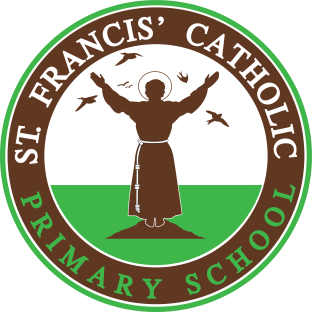                                  St. Francis’ Catholic Primary SchoolMiss S Deakin HEADTEACHER                     Tel: 01772 865369 Governing Body of St.Francis’ Catholic Primary School Parent Governor Election - NominationsDear parent/carer,I am writing to let you know that a vacancy has now arisen for one parent governor to serve on the Governing Body.Becoming a governor is very rewarding and worthwhile experience. Effective governors do not need educational expertise but do need to be committed to their school, willing to ask questions and offer appropriate challenge and support. They also need to be able to work as an enthusiastic member of the governing body team with the aim of raising and maintaining high educational standards for all children. Governors are asked to act with integrity, honesty and objectivity and act at all times in the best interests of the school. The prime focus of the Governing Body is to develop the strategic direction of the school, be accountable to stakeholders and to ensure that financial resources are spent appropriately. You will be expected to attend three full governing body meetings a year which normally take place on Wednesday evenings (6.00pm – 8:00pm) and to sit on at least one governing body sub-committee which meet up to three times a year. All governors are expected to undertake regular training and you will be required to attend governor induction training provided by the Local Authority. Governors also have a number of opportunities to access training or development to develop and enhance their knowledge and skills.It is important to note that governors are elected or appointed to bring the experience of that individual as a member of the governing body. Once elected, parent governors are a representative parent but not a delegate.  This means they are not expected to report back to parents on any matters relating to the school or governing body without prior consent from the governing body.The Governing Body welcomes nominations from individuals with the following skills or experience:governance experience / data analysis / finance management / human resource management / local community knowledge / community services / premises & buildings management / commercial / special needs awareness / health and safety / leadership and management / marketing and PR / fundraising. 
I am therefore inviting you to consider standing in the election to become a parent governor.  Before completing the attached nomination form, please remember that:(a) a person nominated must be a parent/carer of a pupil registered at the school;(b) a person nominated must sign the form to show that he/she is willing to be a governor;(c) a parent/carer cannot stand for election if they work at the school for more than 500 hours ina twelve month period or if they are an elected member of the local authority;(d) a person nominated should complete the enclosed declaration of eligibility form and sign tosay that they are not disqualified from being a governor;(e) every eligible parent is entitled to vote in a ballot process;(f) the term of office for a parent governor shall be 4 Years; (g)all nominations must be returned to the school by 4.00 p.m. on Friday 26th  April 2019.Following receipt of all nominations by the stated closing date and time, if there are the same numbers of nominations as positions available, those parents will be duly elected.  If however there are more nominations than positions available, a secret ballot will be held.  Therefore, all nominees are asked to provide a personal statement about themselves to assist with the voting process. All newly elected and re-elected governors must complete a declaration of eligibility form to certify that they are not disqualified from being a governor.  To ensure from the outset that candidates are eligible, the person nominated is asked to read and sign a pre-appointment declaration of eligibility form.  If you are considering standing in the election and would like some further information (on the work involved in being a Governor, for example) please do not hesitate to contact me. You can find out more about the roles and responsibilities of School Governors by following the link below. https://www.lancashire.gov.uk/children-education-families/schools/become-a-school-governor/Yours sincerelyMiss. S DeakinHead Teacher NOMINATION FORM FOR ELECTION OF PARENT GOVERNOR Name of person nominated: _________________________________________________________		Address: ______________________________________________________________________________________________________________________________________________________________________________________________________________________________________________________Telephone and Email Address: _______________________________________________________________________I am the parent/carer of a child at the School and I am willing to serve as a Governor if elected. I understand the commitment involved and will endeavour to attend training to assist me in the role.I have read the Declaration of Eligibility and can confirm that to the best of my knowledge am not disqualified from election as a governor.Signature of nominee:  ________________________                   Date:  _________________PERSONAL STATEMENTDECLARATION OF ELIGIBILITYGovernor Position Applied for:Governor qualifications and disqualifications as per the Schedule 4 of the School Governance (Constitution) Regulations 2012 I declare that:I am aged 18 or over at the date on this form;I do not already hold a governorship of the same school;I am not disqualified on grounds of non-attendance at governing body meetings;I am not subject of a bankruptcy restrictions order, an interim bankruptcy restriction order, debt relief restrictions order or an interim debt relief restrictions order, nor is my estate subjectto a sequestration order, nor am I subject to a disqualification order or disqualificationundertaking under the Company Directors Disqualification Act 1986, Part 2 of the Companies(Northern Ireland) Order 1989, the Company Directors Disqualification (Northern Ireland)Order 2002 or under section 429(2)(b) of the Insolvency Act 1986;I have not been removed from the office of trustee for a charity by an order made by theCharity Commissioners or the High Court on the grounds of any misconduct ormismanagement in the administration of the charity nor, under section 34 of the Charities andInvestment (Scotland) Act 2005, from being concerned in the management or control of anybody;I am not included in the list kept under S.1 of the Protection of Children Act 1999 of personsconsidered as unsuitable to work with children and young people; nor am I subject to adirection under S.142 of the Education Act 2002; nor am I disqualified from working withchildren under S.28 and S.29 of the Criminal Justice and Court Services Act 2000; nor am Idisqualified from registration for child minding or providing day care; nor am I disqualified fromregistration under Part 3 of the Childcare Act 2006;I have not, in the five years prior to or since becoming a governor, been convicted in the U.K.or elsewhere of an offence and received a sentence of imprisonment, suspended or not, for aperiod of three months or more without the option of a fine;I have not, in the twenty years prior to becoming a governor, been convicted in the U.K. orelsewhere of an offence and received a sentence of imprisonment for a period of two and a half years or more;I have not, at any time, prior to becoming a governor, been convicted in the U.K. or elsewhereof an offence and received a sentence of imprisonment for a period of five years or more;I have not, in the five years prior to or since becoming a governor, been convicted and fined for an offenceof nuisance and disturbance on school premises.The HillHorns Lane   GoosnarghPRESTON  LancashirePR3 2FJwww.stfranciscatholicprimaryschool.co.ukhead@st-francis.lancs.sch.uk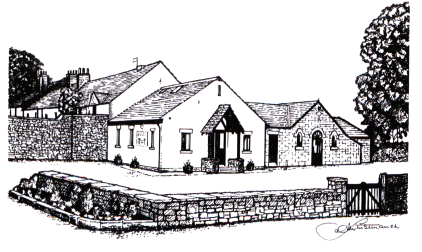 My Skills and Experience:  (up to 100 words)My Contribution to the Governing Body to date has been: (for governors seeking re-election – up to 100 words)My contribution to the future work of the Governing Body may include: (up to 100 words)Title:First Name:Surname:Address:Postcode:Home Tel:Work Tel:Mobile:Email:Date of Birth:Date of Birth:1. Appointment DetailsParent GovernorParent Governor    (Please check as appropriate)Staff GovernorStaff GovernorSchool/Academy/PRU:School/Academy/PRU:2. DeclarationSigned:Date: